Муниципальное бюджетное дошкольное образовательное учреждение детский сад комбинированного вида №7 «Незабудка»Положение о конкурседетско-родительских поделок «Весенние цветы»Пересыпкина Надежда Николаевна,  воспитатель, МБДОУ №7«Незабудка»Конкурсдетско-родительских поделок «Весенние цветы»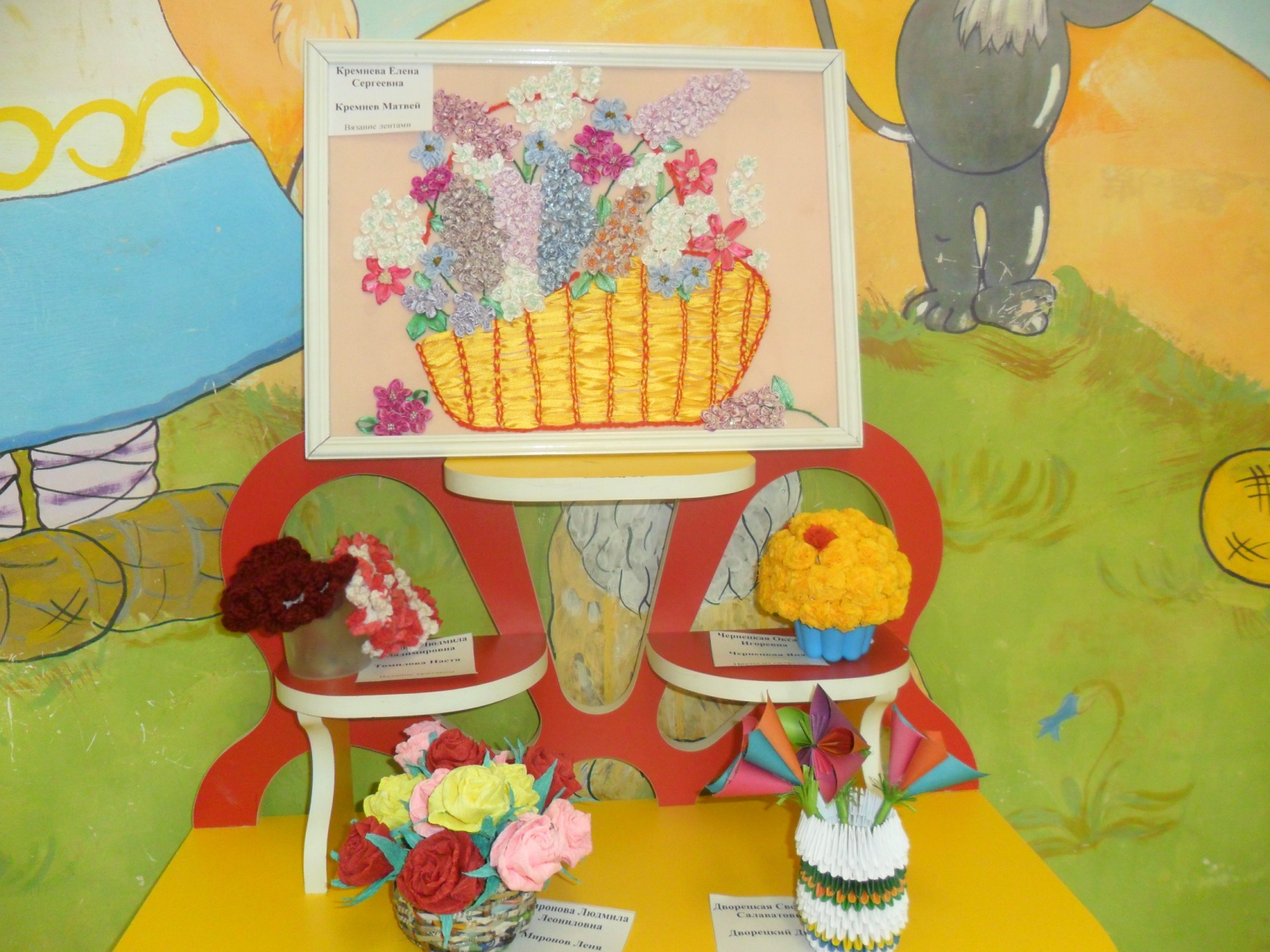 Положение о конкурседетско-родительских поделок «Весенние цветы»Подготовила воспитатель Пересыпкина Н.Н.Цели и задачи конкурса: 1.1. Конкурс «Весенние цветы» проводится с целью совместной деятельности взрослых и их детей, развития художественно-эстетического вкуса, развития фантазии и воображения, повышение престижа детского сада и группы. Участники конкурса 2.1. К участию приглашаются мамы и бабушки, а также их дети (совместное выполнение работ приветствуется). Организация конкурса 3.1. Организатором Конкурса является воспитатель 2 младшей группы №9 Персыпкина Надежда Николаевна.3.2. Конкурс проводится в период с 2 марта по 12 марта 2015 года. 3.3. На Конкурс принимаются поделки на заданную тему. Поделки могут быть выполнены в любом жанре и технике (вышивка, оригами, поделки из бумаги, ленточек, бисера, природного и другого бросового материала). 3.4. На обратной стороне каждой работы указываются название поделки, фамилия, имя, отчество автора. Подведение итогов 4.1. Победители награждаются дипломами. 4.2. Лучшие работы, по окончании конкурса выставлены на выставке работ (приемная группы). 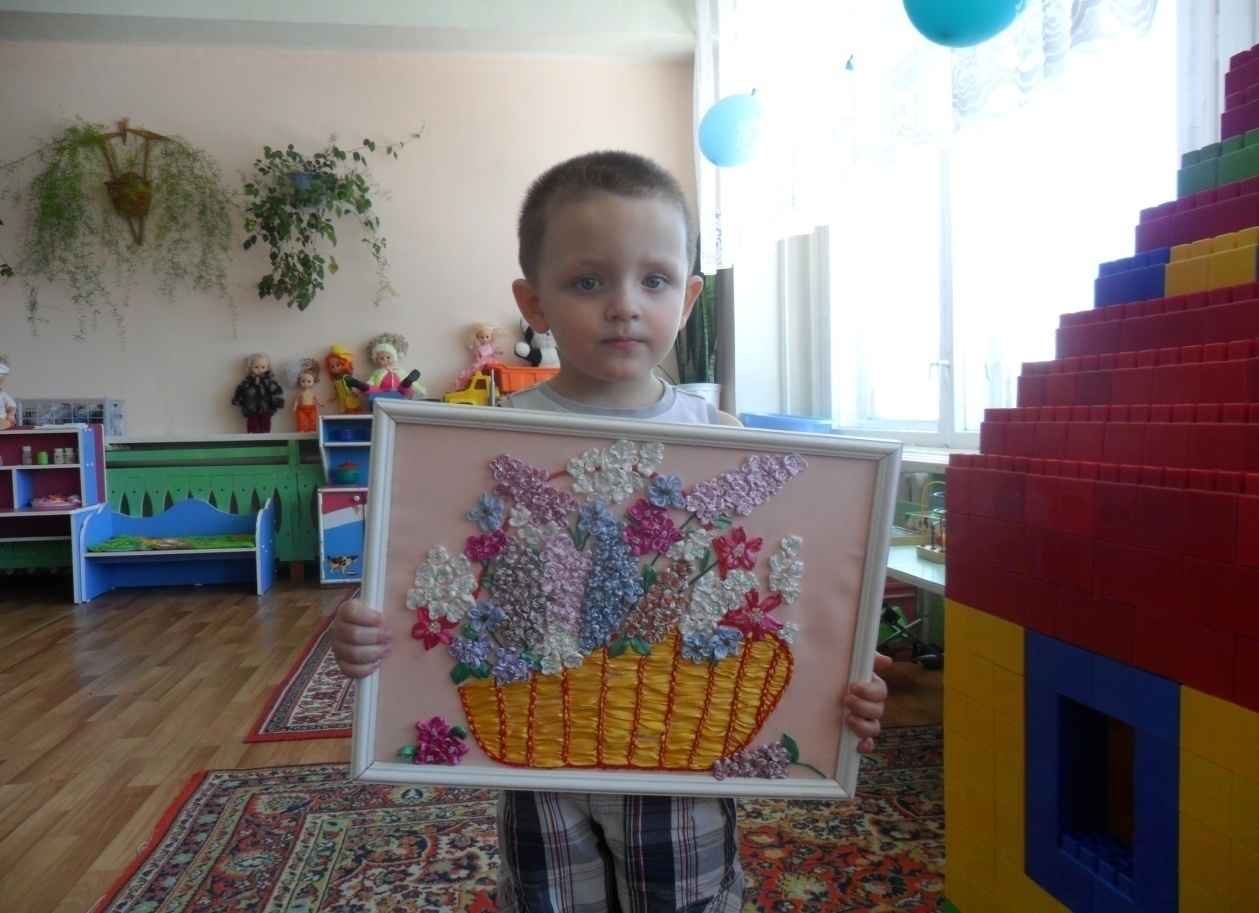 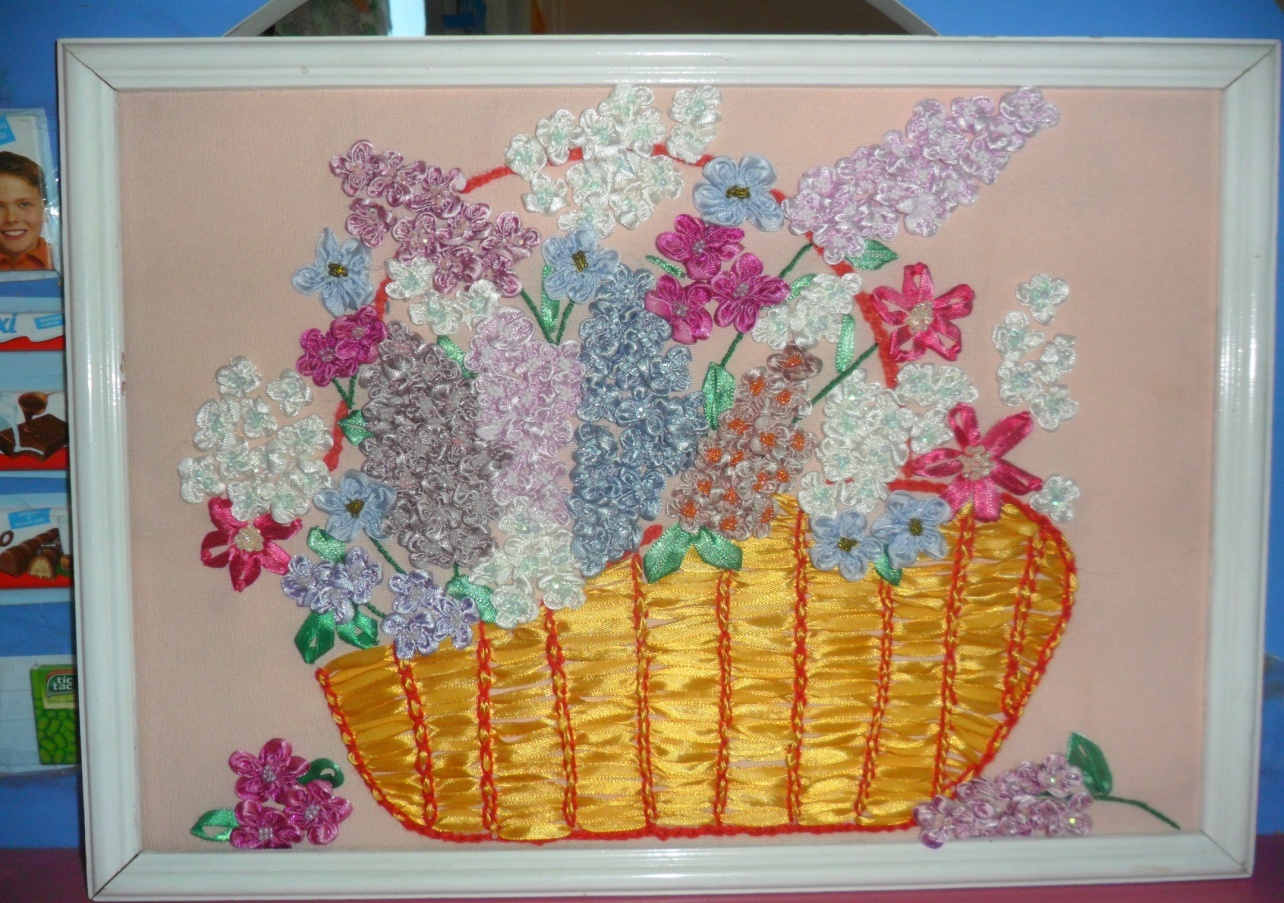 Кремнева Елена СергеевнаКремнев МатвейВязание лентами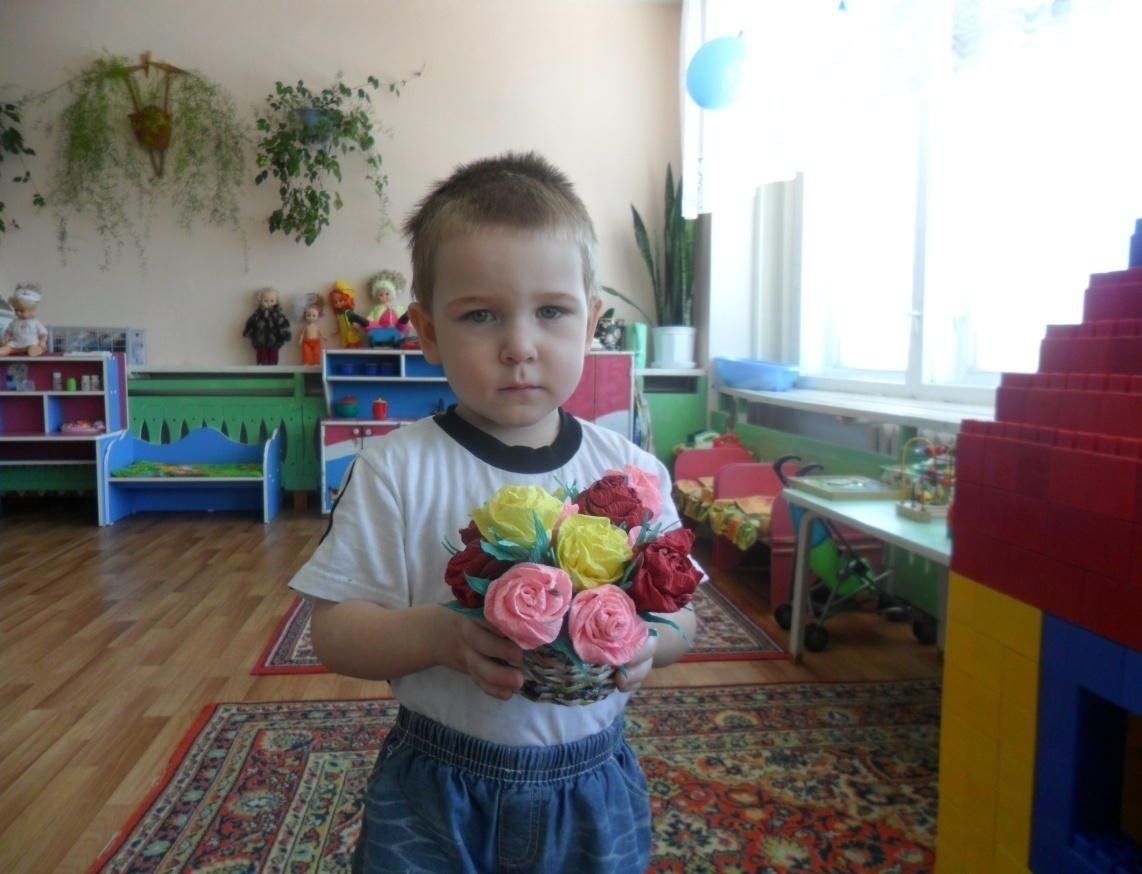 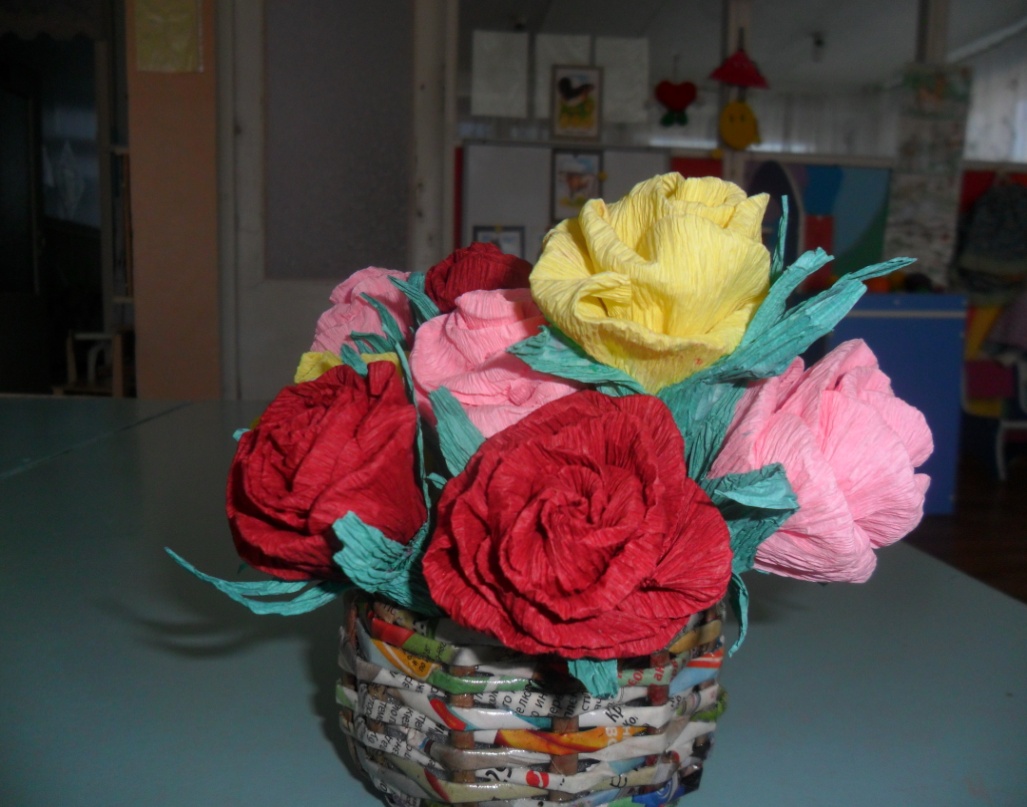 Миронова Людмила ЛеонидовнаМиронов ЛеняГофрированная  бумага,апельсиновые палочки,газета,лак.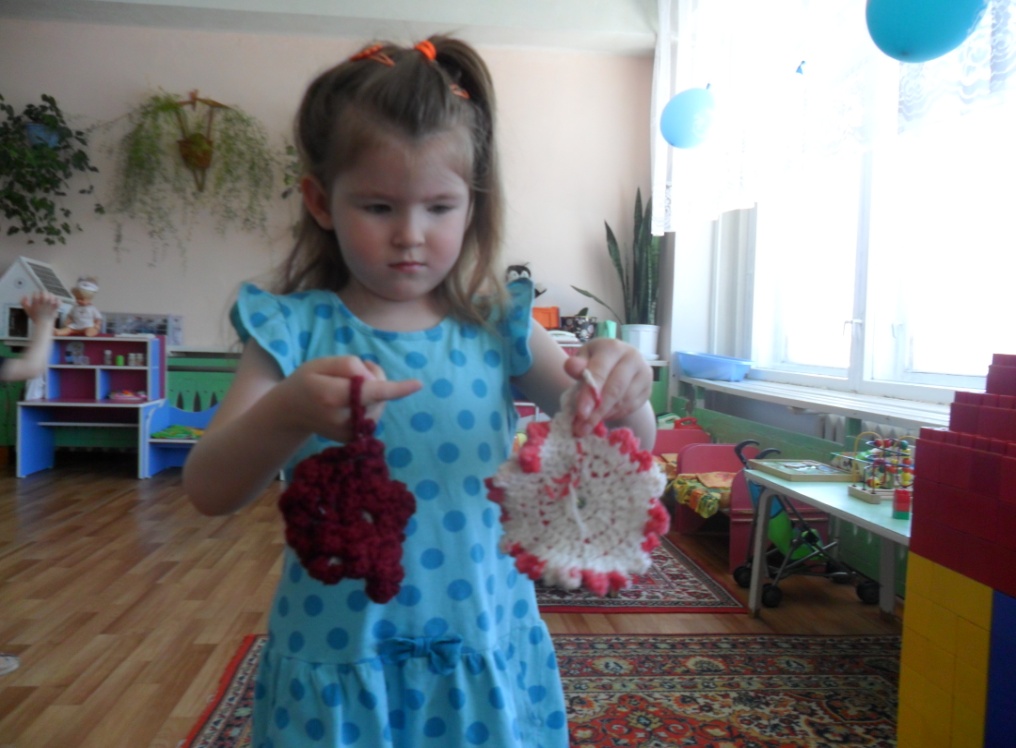 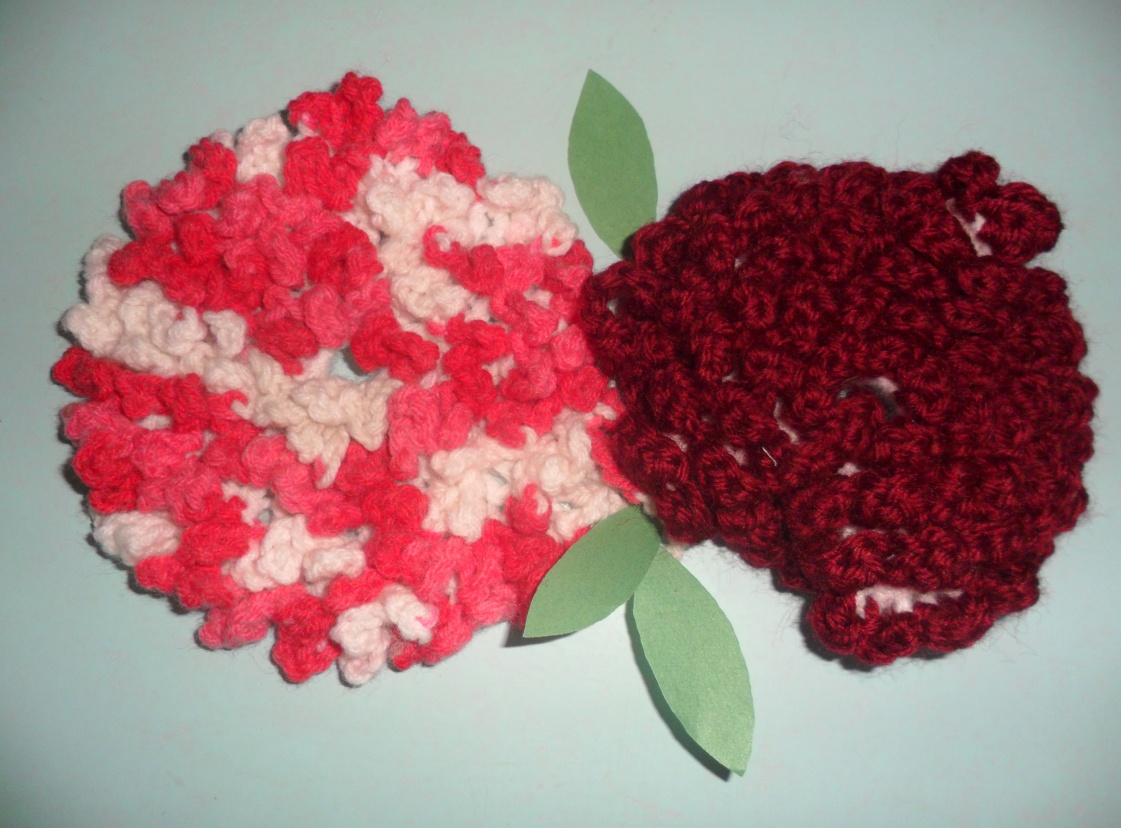 Томилова Людмила ВладимировнаТомилова НастяВязание крючком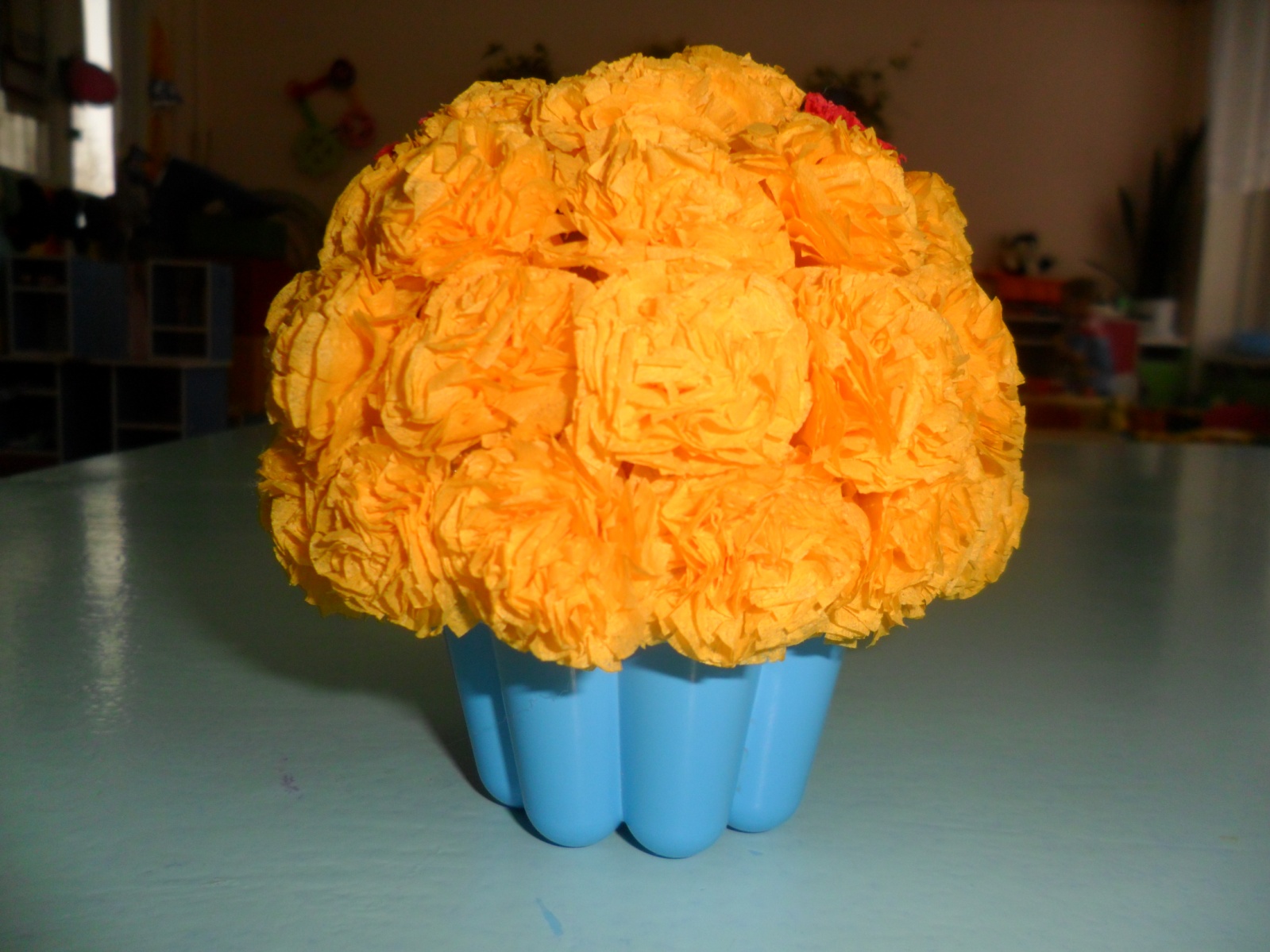 Чернецкая Оксана ИгоревнаЧернецкая ЯнаЦветы из салфеток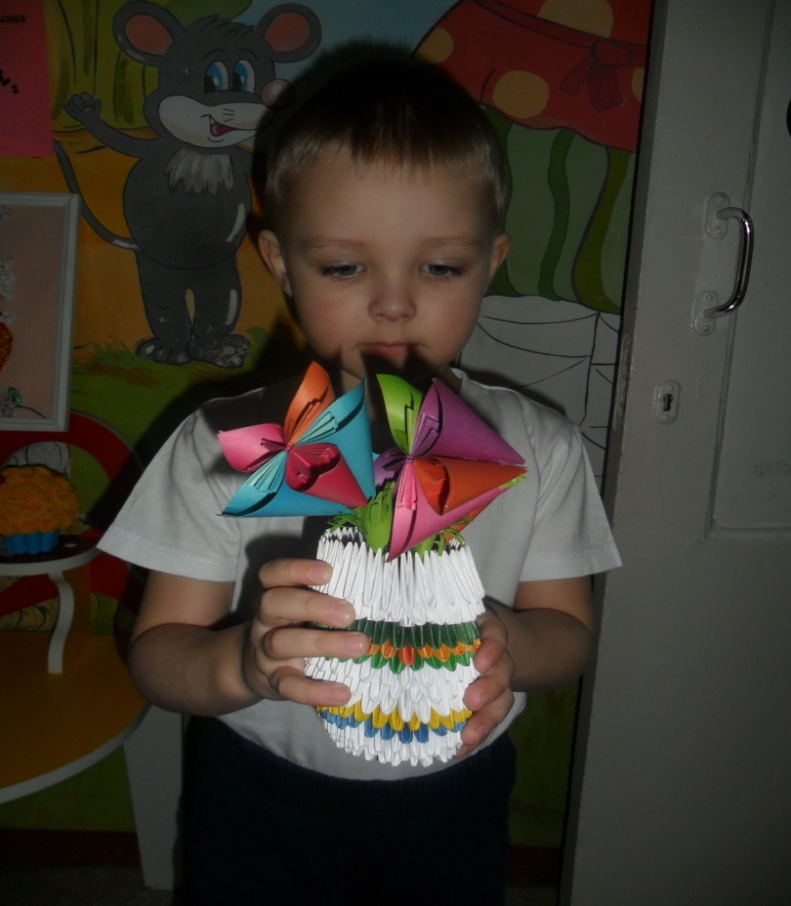 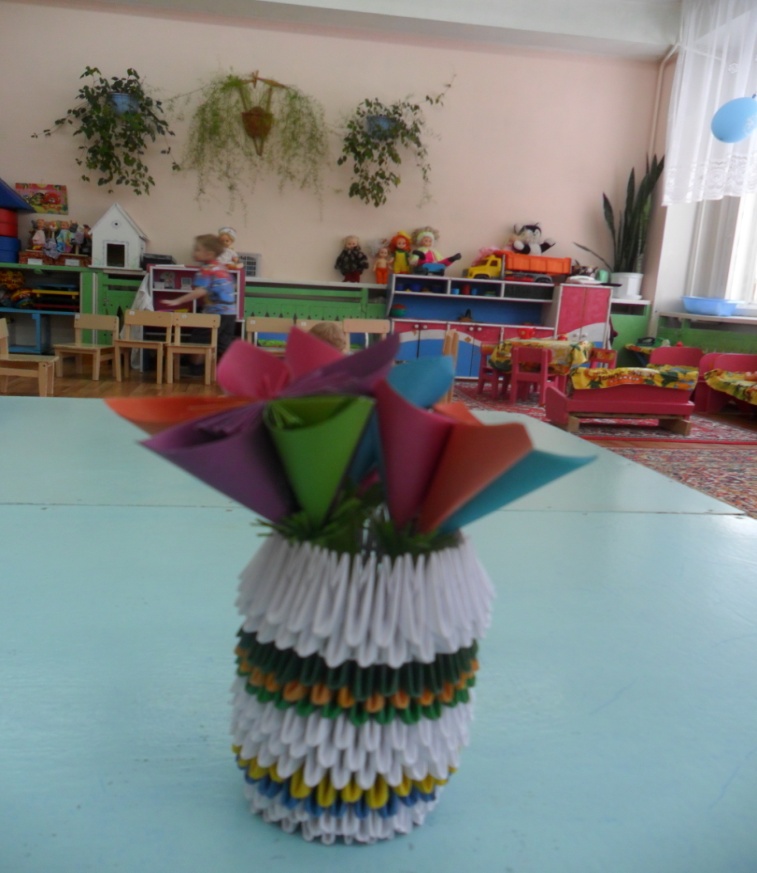 Дворецкая Светлана СалаватовнаДворецкий ДимаОригами из цветной бумаги